 *CMCC logo not subject to CCBY license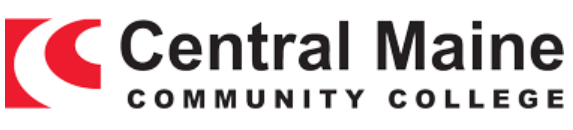 SyllabusCPT 252 Web DevelopmentSpring SemesterMeets: [Day] [Time] [Location]Location[Building], [Room]. Area J3 on the [Campus Map]. Upstairs and wheelchair accessible.Instructor[Instructor Photo][Instructor, Credentials][Certifications]Contact Info:Email: [Email].Office phone: [Phone].Office location: [Location]. Area J3 on the map above.Office hours: [Days], [Times].Course Objectives Describe how to effectively plan the architecture of a web site.Identify ways to meet the needs of an employer or client.Apply basic HTML skills.Formulate a hands-on approach to web site planning, design and management.Materials Basics of Web Design HTML5 & CSS, Felke-Morris. ISBN-10:0133571785, ISBN-13:9780133571783.  USB Thumb Drive.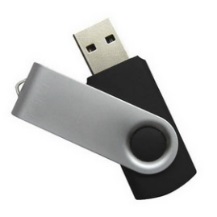 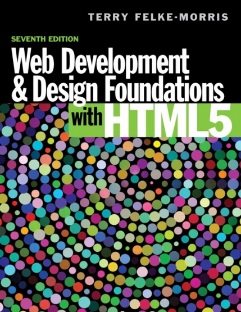 Learning Outcomes Upon completion of this course the student should be able to: Devise a plan for the architecture of a web site.Create web pages according to this plan using HTML.Demonstrate the ability to set up a useful web site that is easy to navigate and provides a pleasant experience for a visitor.Utilize feedback from test visitors and user surveys to ensure the web site’s effectiveness and success.Grade Breakdown Attendance/Participation 10%Homework/Quizzes   30%Exams   40%Labs/Participation   20%Grading PolicyCourse SpecificationsAttendanceAttendance is important.  If you miss a class, you are responsible for finding out from fellow students the material covered. There are no make-up tests unless you have an “excused absence.” An “excused absence” requires a verifiable emergency.  An e-mail to [Email] must be left for me within 24 hours of the exam.You will be expected to take any missed exams and quizzes the day you return to class unless you have made other arrangements previously.Note: On quiz, test and exam days, no one will be admitted 10 minutes after the start of class. Instruction OutlineJust one more thing:All students are encouraged to leverage all resources including fellow students.  You will most likely be working with others in the future and this class is a wonderful opportunity to network and work with others.Course work is subject to change due to weather or other factors.The student’s ongoing web site project will be evaluated for certain criteria half-way through their project in order to determine that the class material is being learned and to allow students to be more aware of how well they are proceeding toward a successful final project. A successful and passing web site project will clearly display all of the practices and principles taught in class. Students will be provided with the evaluation criteria well in advance.ExpectationsClassroom participation Students will be expected to be in class prepared for each session, to take notes, cooperate in the teaching/learning process and complete in-class assignments and labs.AssignmentsComplete all assignments. Generally, you will be given an assignment to complete for each class.Students will be expected to read the textbook assignments as scheduled and complete homework assignments on time. Unless told otherwise, all assignments are due the next class.  Assignments that are late will NOT be accepted.Examinations Exams and quizzes will be required to test your knowledge and ability. Makeup exams/quizzes will only be available under extraordinary circumstance and with the instructor's approval.On quiz, test and exam days, no one will be admitted 10 minutes after the start of class.Disability statement All students are encouraged to let the instructor know what needs you may have to maximize your learning potential, participation, and access to successfully complete this course. For more information or assistance please contact:Central Maine Community College Disabilities Coordinator, [Name]. Visit the Disability Services office, [Location], or call for an appointment at [Phone].PlagiarismCMCC requires all students to adhere to high standards of integrity in their academic work. Activities such as cheating on exams and plagiarizing the intellectual work of others are not acceptable and will be subject to severe disciplinary actions up to and including dismissal.Plagiarism is defined as the use, whether by paraphrase or direct quotation of the work, published or unpublished, of another person without full and clear acknowledgment. Plagiarism can be an entire paper, a paragraph, or just a single sentence. Class CancellationIf severe weather conditions or other emergency situations make it necessary to cancel classes, the following radio stations will be asked to make announcements by 6:00am:Portland WPOR, WGANNorway, WOXOGardiner, WABKFarmington, WKTJRumford, WRUMLewiston, WBLM, WLAMChannels 6 (Storm Center), 8 and 13CMCC’s website [Home Page Link] also announces college closures.Affirmative Action Statement CMCC is an equal opportunity/affirmative action institution and employer. For more information, please call [Phone].This workforce product was funded by a grant awarded by the U.S. Department of Labor’s Employment and Training Administration. The product was created by the grantee and does not necessarily reflect the official position of the U.S. Department of Labor. The Department of Labor makes no guarantees, warranties, or assurances of any kind, express or implied, with respect to such information, including any information on linked sites, and including, but not limited to accuracy of the information or its completeness, timeliness, usefulness, adequacy, continued availability or ownership.
Except where otherwise noted, this work by Central Maine Community College is licensed under the Creative Commons Attribution 4.0 International License.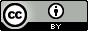 RangeLetter gradeGPA95-100A4.093-94A-3.791-92B+3.387-90B3.085-86B-2.783-84C+2.379-82C2.077-78C-1.775-76D+1.370-74D1.069 or belowF0.0HoursTotalTotal hours scheduled for class meetings.45Hours required for outside work (reading and researching).90Lab, clinical, or shop hours.0Total estimated hours of student effort (add lines 1,2,3).135Course credit hours. Total form line 4, divided by 45, and rounded to a whole number.3SESSIONDATETOPICASSIGNMENT11/19/2016Intro. to the Internet and WWWHTML Basics Chapter 1 and 221/26/2016Configuring Color and text with CSS Chapter 3Ch. 3 questions32/2/2016Web Design Chapter 5Ch. 5 questionsQUIZ 1-542/9/2016Page Layout Chapter 6Ch. 6 questions52/16/2016Visual Elements and Graphics Chapter 4Ch. 4 questions62/23/2016More on Links, Layout and Mobile Chapter 7Ch. 7 questions73/1/2016Chapter 8 TablesCh. 8 questions83/8/2016Work on Mid termMid Term 1-8No class3/15/2016Spring BreakSpring Break93/22/2016Forms Chapter 9Ch. 9 questions103/29/2016Web Development Chapter 10 (large projects)Ch. 10 questions114/5/2016Review of “The Good, The Bad and the Ugly”124/12/2016Multimedia and Interactivity Chapter 11Ch. 11 questions134/19/2016E-Commerce / Web Promotion Chapters 12 and 13Ch. 12 & 13 questions144/26/2016Open Lab, Review for Final155/3/2016Final Projects DueFinal 1-13